Анализ результатов проведения  всероссийских проверочных  работ  в 4-х классахМКОУ «СОШ №3 ст. Зеленчукской им. В.В. Бреславцева». Математика Дата проведения 25 апреля 2017 г.ВПР по математике позволяет оценить уровень общеобразовательной подготовки в соответствии с требованиями ФГОС.Основной целью работы была проверка и оценка способности выпускников начальной школы использовать полученные вычислительные навыки, операции с числами, умение решать задачи, оперировать на практике с числами и величинами.Задание 1Проверялось выполнение устного сложения, вычитания, умножения и деления однозначных, двузначных и трехзначных чисел в случаях, сводимых к действиям в пределах 100 (в том числе с нулем и числом 1).Не справился с заданием один человек (Родин Роман).Задание 2Проверялось умение вычислять значение числового выражения (содержащего 2–3 арифметических действия, со скобками и без скобок).Не справились с заданием трое учащихся (Заболотникова Карина, Лазарева Карина, Постовойтенко Константин). Ошибка – вычисления проводились в неверном порядке.Задание 3Проверялось  умение решать арифметическим способом (в 1–2 действия) учебные задачи и задачи, связанные с повседневной жизнью.Максимальное количество баллов за задание -  2 балла. Учитывался за правильный ответ тот случай, когда у учащегося шёл верный ход рассуждения, но неверно выполнено вычисление (1 балл).Допускали ошибки:невнимательное прочтение условия задачиневерное понимание учебной задачиневерное вычислениенет пояснения к действиямНе справились с заданием – 5 человек.Задание 4Проверялось  умение читать, записывать и сравнивать величины (массу, длину, время), производить вычисления с ними, используя основные единицы измерения величин и соотношения между ними (килограмм – грамм; километр – метр, час – минута, минута – секунда и пр.).Лишь 10 учащихся выполнили задание верно. Один не приступал (Глухова Алина).Задание 5Задание состояло из двух пунктов. Первый пункт: проверялось умение вычислять периметр прямоугольника и квадрата, площадь прямоугольника и квадрата. Второй пункт: проверялось умение выполнять построение геометрических фигур с заданными измерениями (отрезок, квадрат, прямоугольник) с помощью линейки, угольника.Ошибки:невнимательное прочтение условия задачиневерное понимание учебной задачинезнание отличий между понятиями «площадь»  и «периметр»Задание 6Проверяло умение читать несложные готовые таблицы (сравнивать и обобщать информацию, представленную в строках и столбцах несложных таблиц и диаграмм).В задании была дана таблица, на основе которой нужно было ответить на два вопроса. Первый вопрос был простым, ответ на не можно найти, соединив нужную строку со столбцом. Второй вопрос был немного сложнее. Подразумевал анализ полностью всей таблицы.Типичными ошибками по-прежнему были неумение держать учебную задачу и невнимательное прочтение условия задания.Задание 7Проверялось умение выполнять действия с многозначными числами (сложение, вычитание, умножение и деление на однозначное, двузначное числа).Задание 8Проверялось умение устанавливать зависимость между величинами, представленными в задаче, планировать ход решения задачи, выбирать и объяснять выбор действий. Решение задачи в 3–4 действия.Типичная ошибка: ответ задачи не совпадает с заданным вопросом. Учащиеся либо не дорешивают задачу до конца, либо ход решения приводят к ответу на другой вопрос.Задание 9Проверялось умение интерпретировать информацию (объяснять, сравнивать и обобщать данные, делать выводы и прогнозы).В задании описана жизненная ситуация. Нужно, проанализировав эту информацию, дать ответы на два вопроса. Вариант 9 содержал опечатку в формулировке задачи, поэтому дать верный ответ на второй вопрос было невозможно.Задание 10Проверялось умение описывать взаимное расположение предметов в пространстве и на плоскости.Задание 11Демонстрировалось   овладение основами логического и алгоритмического мышления.Анализ результатов выполнения ВПР позволил выделить несколько недостатков  в подготовке выпускников начальной школы по математике.Неумение выполнять построение геометрических фигур с заданными измерениямиНеумение приводить решение задачи к заданному вопросуНедостаточно развиты основы пространственного воображенияСложность в установке зависимости между величинами, представленными в задаче, планировании хода решения задачи, выбора и объяснения выбора действийМало отработано умение анализировать информацию, заданную в таблицеСлабо развиты основы логического и алгоритмического мышленияСледует включить в работу некоторые пункты:Усилить работу , направленную на формирование умений анализировать текстовые задачи, используя схемы, таблицыВзять на особый контроль формирование умений решать задачи, связанные с сравнением величинОбратить особое внимание на формирование по решению задач с основами логического и алгоритмического мышления.Включить в планирование внеурочной деятельности задачи на развитие логического и алгоритмического мышления, сравнение величин, задачи связанные с бытовыми жизненными ситуациями.Итоговый результат выполнения заданийГистограмма соответствия отметок за выполненную работу и отметок по журналуАнализ результатов выполнения ВПР позволил выделить несколько недостатков  в подготовке выпускников начальной школы по математике.Неумение выполнять построение геометрических фигур с заданными измерениямиНеумение приводить решение задачи к заданному вопросуНедостаточно развиты основы пространственного воображенияСложность в установке зависимости между величинами, представленными в задаче, планировании хода решения задачи, выбора и объяснения выбора действийМало отработано умение анализировать информацию, заданную в таблицеСлабо развиты основы логического и алгоритмического мышленияСледует включить в работу некоторые пункты:Усилить работу , направленную на формирование умений анализировать текстовые задачи, используя схемы, таблицыВзять на особый контроль формирование умений решать задачи, связанные с сравнением величинОбратить особое внимание на формирование по решению задач с основами логического и алгоритмического мышления.Включить в планирование внеурочной деятельности задачи на развитие логического и алгоритмического мышления, сравнение величин, задачи связанные с бытовыми жизненными ситуациями.Окружающий мир Дата проведения 27 апреля 2017 г.ВПР позволяют осуществить диагностику достижения предметных и метапредметных результатов, в т.ч. уровня сформированности универсальных учебных действий (УУД) и овладения межпредметными понятиями.Назначение ВПР по окружающему миру – оценить уровень общеобразовательной подготовки обучающихся 4 класса в соответствии с требованиями ФГОС. ВПР позволяют осуществить диагностику достижения предметных и метапредметных результатов, в том числе уровня сформированности универсальных учебных действий  и овладения межпредметными понятиями.Работа содержит 10 заданий. В заданиях 1, 2, 3 (1), 3 (2), 3 (3), 4, 5, 6 (1), 6 (2) необходимо выбрать правильный вариант ответа.В заданиях 3 (1), 10 (1), 10 (2) необходимо записать только ответ. В заданиях 6 (пункт 3), 7 – 9, 10 (3) нужно записать развёрнутый ответ – рассуждение.Итоговый результат выполнения заданийГистограмма соответствия отметок за выполненную работу и отметок по журналуНаиболее типичными ошибками при написании работы были следующие:Проводить несложные наблюдения в окружающей среде и ставить опыты, используя простейшее лабораторное оборудование.Использовать знаково-символические средства, в том числе модели, для решения задач/ выполнять правила безопасного поведения в доме, на улице, природной средеНе сформированы основы гражданской идентичности, своей этнической принадлежности в форме осознания «Я» как члена семьи.Более успешно выполнены учащимися задания :Оценивать характер взаимоотношений людей в различных социальных группахВычленять содержащиеся в тексте основные события; сравнивать между собой объекты, описанные в тексте,выделяя 2-3 существенных признака; проводить несложные наблюдения в окружающей среде и ставить опыты, используя простейшее лабораторное оборудование; создавать ипреобразовывать модели и схемы для решения задачПланируемые мероприятия по совершенствованию уменийи повышению результативности работы:В результате проведенных мониторинга можно сделать вывод о том, что в основном все учащиеся подтвердили свои результаты текущих и промежуточных оценок.Анализ количественных и качественных результатов ВПР, выявление проблемных зон для отдельных обучающихся глубокое и тщательное изучение отдельных тем: Родной край – малая Родина, Опыт практической деятельности.Принять к сведению выводы по каждому предмету ВПР и выполнить рекомендации, данные в данной справке.Русский языкДата проведения 18 и 20 апреля 2017 г.ВПР по русскому языку позволяет оценить уровень общеобразовательной подготовки в соответствии с требованиями ФГОС.1 часть.Задания первой части направлены  на выявление уровня владения обучающимися базовыми предметными правописными и учебно-языковыми синтаксическими и морфологическими умениями, а также логическими, общеучебными универсальными действиями.Задание 1. Диктант.Первое задание проверяет традиционное базовое умение обучающихся правильно писать текст под диктовку, соблюдая при письме изученные орфографические и пунктуационные нормы. Успешное выполнение задания предусматривает сформированный навык аудирования (адекватное восприятие звучащей речи, понимание на слух информации, содержащейся в предъявляемом тексте) как одного из видов речевой деятельности.Наиболее типичными ошибками при написании диктанта были:Безударная гласная, проверяемая ударением Запятая при однородных членах предложения Падежное окончание имён существительных Парный по глухости/звонкости Безударная гласная в приставке Безударная гласная, не проверяемая ударениемПравописание предлогов Пропуск, замена Падежное окончание имён прилагательных Мягкий знак – показатель мягкости Мягкий знак в –тся, -ться Правописание наречий Заглавная буква в именах собственныхОкончание глаголов Разделительный мягкий знак Правописание жи-ши Второе и третье задания предполагают знание основных языковых единиц. Эти задания нацелены на выявление уровня владения обучающимися базовыми учебно-языковыми опознавательными умениями.Задание 2 проверяет умение распознавать и подчеркивать однородные члены в предложении (учебноязыковое синтаксическое опознавательное умение)Задание 3 п. 1 проверяет  умение распознавать и графически обозначать главные члены предложения.Задание 3 п. 2 проверяет умение распознавать изученные части речи в предложении (учебноязыковое морфологическое опознавательное умение).2 частьЗадание 4Четвёртое задание направлено на проверку умения распознавать правильную орфоэпическую норму.Задание 5Проверяло умение классифицировать согласные звуки в результате частичного фонетического анализа (учебноязыковые опознавательные и классификационные умения, вместе с тем – 4 задание способствует и проверке коммуникативных универсальных учебных действий).Задание 6В задании 6 на основании адекватного понимания обучающимися письменно предъявляемой текстовой информации и владения изучающим видом чтения (общеучебные и коммуникативные универсальные учебные действия) проверяются предметные коммуникативные умения распознавать и адекватно формулировать основную мысль текста в письменной форме, соблюдая нормы построения предложения и словоупотребления.Как показали результаты, учащиеся затрудняются определять главную мысль. Выражают её общими фразами, не относящимися к конкретному тексту. Либо затрудняются сформулировать на письме устную речь.Задание 7Задание проверяет предметное коммуникативное умение составлять план прочитанного текста в письменной форме, соблюдая нормы построения предложения и словоупотребления; вместе с тем задание направлено и на выявление уровня владения общеучебными универсальными учебными действиями: адекватно воспроизводить прочитанный текст с заданной степенью свернутости и соблюдать в плане последовательность содержания текста.При составлении плана текста, учащиеся допускали похожие ошибки, что и в предыдущем задании. Пункты составленных планов учащихся можно отнести к любому тексту с иным содержанием.Задание 8Предполагает адекватное понимание и анализ обучающимися письменно предъявляемой текстовой информации (общеучебные и логические универсальные учебные действия), на основе которых выявляется способность  строить речевое высказывание заданной структуры (вопросительное предложение) в письменной форме (правописные умения); одновременно с этим умение задавать вопрос показывает и уровень владения обучающимися коммуникативными универсальными учебными действиями, а умение преобразовывать воспринятую информацию в речевое высказывание – уровень владения общеучебными универсальными действиями.Типичная ошибка – невнимательное прочтение задания. Необходимо было сформулировать вопрос по содержанию текста.  Учащиеся же пишут ответ на вопрос, который, видимо, был составлен устно.Задание 9Выявляет и уровень учебно-языкового опознавательного умения обучающихся распознавать значение конкретного слова, используя указанный в задании контекст, и уровень предметного коммуникативного умения адекватно формулировать значение слова в письменной форме, соблюдая нормы построения предложения и словоупотребления.Типичная ошибка – формулировалось значение слова из конкретного предложения, а не на основе контекста. В итоге выходило неадекватное значение понятия. Учащиеся бездумно выписывали из указанного в задании предложения любые фразы и слова. Возможно, если бы не было отсылки к тексту, правильно выполненных работ было бы больше. Но учащиеся восприняли эту отсылку как призыв к действию и, не вникнув в суть задания, принялись перестраивать предложение.Задание 10В задании 10 одновременно проверяется и учебно-языковое умение подбирать к слову близкие по значению слова (синонимы), и предметное коммуникативное умение, заключающееся в понимании обучающимися уместного употребления близких по значению слов в собственной речи, и коммуникативное универсальное учебное действие, связанное с возможной эквивалентной заменой слов с целью эффективного речевого общения.Здесь ошибкой большинства стал подбор не синонимов, а однокоренных слов.Задание 11Позволяет выявить уровень учебно-языкового умения классифицировать слова по составу. Задание направлено на выявление уровня владения логическими универсальными учебными действиями: анализ структуры слова, преобразование структурной схемы слова в слово.Задание 12Проверяет уровень учебно-языкового умения классифицировать части речи и распознавать их грамматические признаки. Задание направлено на анализ грамматических признаков имен существительныхЗадание 13Проверяет уровень учебно-языкового умения классифицировать части речи и распознавать их грамматические признаки. Задание направлено на анализ грамматический признаков имен прилагательных.Типичной ошибкой этого задания стало определение грамматических признаков не имён прилагательных, как требуется, а имён существительных, с которыми они связаны.Задание 14Проверяет уровень учебно-языкового умения классифицировать части.Задание 15Выявляет  уровень владения обучающимися национально-культурными нормами речевого поведения (коммуникативные универсальные учебные действия). Умения востребованы в жизненных ситуациях межличностного устного и письменного общения.Малоразвитая речь, недостаточное количество и низкое качество читаемой литературы, отсутствие полноценного общения со старшими привели к тому, что учащиеся показали невысокий уровень выполнения этого задания. Анализ результатов выполнения ВПР позволил выделить несколько недостатков  в подготовке выпускников начальной школы по русскому языку.В содержательной линии «Система языка» недостаточно высокий процент выполнения зафиксирован по заданиям базового и повышенного уровня сложности, направленных на оценку следующих планируемых результатов:умение давать характеристику (указывать грамматические признаки) имени прилагательного, имени существительного;умение проводить морфемный разбора слова;умение видеть состав словаВ содержательной линии «Орфография» недостаточно высокий процент выполнения зафиксирован по заданиям базового уровня сложности, направленных на оценку следующих планируемых результатов:умение определять наличие в словах изученных орфограмм;В содержательной линии «Развитие речи» недостаточно высокий процент выполнения зафиксирован по заданиям базового и повышенного уровня сложности, направленных на оценку следующих планируемых результатов:умение определять основную мысль текста ;умение составлять план текста ;анализировать текст, использовать информацию для практического применения;умение владеть нормами речевого поведения.Итоговый результат выполнения заданий	Гистограмма соответствия отметок за выполненную работу и отметок по журналуСледует включить в работу некоторые пункты:отбирать тексты разных стилей, родов и жанровпродумать работу с различными источниками информации.обратить внимание на работу с информационными текстами.методика работы с текстом должна быть дополнена его маркировкой, работой со структурными частями текста, сопоставлением информации текста с информацией другого текста, иллюстрации, репродукции картины, таблицы, диаграммы и т. п.формировать умения находить, обрабатывать и оценивать информацию текста.организовать работу по формированию умения извлекать информацию из текстов для различных целей.продолжить работу над классификацией слов по составу.выстроить  работу  на уроках развития речи  по составлению и записи текстов, направленных на знание  норм речевого этикета с учетом орфографических  и пунктуационных правил русского языка.  продумать перечень творческих домашних заданий.Работать над определением главной мысли текстаУчаст«5» четв«5» ВПР«4» четв«4» ВПР«3» четв«3» ВПР«2» четв«2» ВПР42821171317503Статистика по отметкамОбщая гистограмма отметокВыполнение заданийВыполнение заданийВыполнение заданийВыполнение заданийВыполнение заданийВыполнение заданийВыполнение заданийВыполнение заданийВыполнение заданийВыполнение заданийВыполнение заданийВыполнение заданийВыполнение заданийВыполнение заданийВыполнение заданийВыполнение заданийВыполнение заданийВыполнение заданийВыполнение заданийВыполнение заданийВыполнение заданий(в % от числа участников)(в % от числа участников)(в % от числа участников)(в % от числа участников)(в % от числа участников)(в % от числа участников)(в % от числа участников)(в % от числа участников)(в % от числа участников)(в % от числа участников)(в % от числа участников)(в % от числа участников)(в % от числа участников)(в % от числа участников)(в % от числа участников)(в % от числа участников)(в % от числа участников)(в % от числа участников)(в % от числа участников)(в % от числа участников)(в % от числа участников)Максимальный первичный балл: 18Максимальный первичный балл: 18Максимальный первичный балл: 18Максимальный первичный балл: 18Максимальный первичный балл: 18Максимальный первичный балл: 18Максимальный первичный балл: 18Максимальный первичный балл: 18Максимальный первичный балл: 18Максимальный первичный балл: 18Максимальный первичный балл: 18Максимальный первичный балл: 18Максимальный первичный балл: 18Максимальный первичный балл: 18Максимальный первичный балл: 18Максимальный первичный балл: 18Максимальный первичный балл: 18Максимальный первичный балл: 18Максимальный первичный балл: 18Максимальный первичный балл: 18Максимальный первичный балл: 18ООООООООКол-во уч.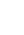 12345(1)5(2)6(1)6(2)789(1)9(2)1011ООООООООКол-во уч.Макс
балл11211111121122Вся выборкаВся выборкаВся выборкаВся выборка13689109690876784739491735745366418Карачаево-Черкесская РеспубликаКарачаево-Черкесская РеспубликаКарачаево-Черкесская Республика46999487796684669084675425146311Зеленчукский муниципальный районЗеленчукский муниципальный район5389687776483679084675332236515Средняя общеобразовательная школа №3 ст. Зеленчукс429388798386628679675060437113Выполнение заданий (в % от числа участников)Выполнение заданий (в % от числа участников)Выполнение заданий (в % от числа участников)Выполнение заданий (в % от числа участников)Выполнение заданий (в % от числа участников)Выполнение заданий (в % от числа участников)Выполнение заданий (в % от числа участников)Выполнение заданий (в % от числа участников)Выполнение заданий (в % от числа участников)Выполнение заданий (в % от числа участников)Выполнение заданий (в % от числа участников)Выполнение заданий (в % от числа участников)Выполнение заданий (в % от числа участников)Выполнение заданий (в % от числа участников)Выполнение заданий (в % от числа участников)Выполнение заданий (в % от числа участников)Выполнение заданий (в % от числа участников)Выполнение заданий (в % от числа участников)Выполнение заданий (в % от числа участников)Выполнение заданий (в % от числа участников)Выполнение заданий (в % от числа участников)Максимальный первичный балл: 31Максимальный первичный балл: 31Максимальный первичный балл: 31Максимальный первичный балл: 31Максимальный первичный балл: 31Максимальный первичный балл: 31Максимальный первичный балл: 31Максимальный первичный балл: 31Максимальный первичный балл: 31Максимальный первичный балл: 31Максимальный первичный балл: 31Максимальный первичный балл: 31Максимальный первичный балл: 31Максимальный первичный балл: 31Максимальный первичный балл: 31Максимальный первичный балл: 31Максимальный первичный балл: 31Максимальный первичный балл: 31Максимальный первичный балл: 31Максимальный первичный балл: 31Максимальный первичный балл: 31ООООКол-во уч.123(1)3(2)3(3)456(1)6(2)6(3)7(1)7(2)8910(1-2)10(3)ООООКол-во уч.Макс
балл2221312112123224Вся выборкаВся выборка135271993726792669083764934787664578147Карачаево-Черкесская Республика463289676390649179734121737254558139Зеленчукский муниципальный район50688665991669077754119706953507839Средняя общеобразовательная школа №3 ст. Зеленчукс2990747990838364902838698653367829По спискуУчаст«5» четв«5» ВПР«4» четв«4» ВПР«3» четв«3» ВПР«2» четв«2» ВПР42291349207500Статистика по отметкамОбщая гистограмма отметокПо спискуУчаст«5» четв«5» ВПР«4» четв«4» ВПР«3» четв«3» ВПР«2» четв«2» ВПР42429101517181203Статистика по отметкамОбщая гистограмма отметокВыполнение заданийВыполнение заданийВыполнение заданийВыполнение заданийВыполнение заданийВыполнение заданийВыполнение заданийВыполнение заданийВыполнение заданийВыполнение заданийВыполнение заданийВыполнение заданийВыполнение заданийВыполнение заданийВыполнение заданийВыполнение заданийВыполнение заданийВыполнение заданийВыполнение заданийВыполнение заданийВыполнение заданийВыполнение заданийВыполнение заданийВыполнение заданийВыполнение заданийВыполнение заданийВыполнение заданий(в % от числа участников)(в % от числа участников)(в % от числа участников)(в % от числа участников)(в % от числа участников)(в % от числа участников)(в % от числа участников)(в % от числа участников)(в % от числа участников)(в % от числа участников)(в % от числа участников)(в % от числа участников)(в % от числа участников)(в % от числа участников)(в % от числа участников)(в % от числа участников)(в % от числа участников)(в % от числа участников)(в % от числа участников)(в % от числа участников)(в % от числа участников)(в % от числа участников)(в % от числа участников)(в % от числа участников)(в % от числа участников)(в % от числа участников)(в % от числа участников)Максимальный первичный балл: 38Максимальный первичный балл: 38Максимальный первичный балл: 38Максимальный первичный балл: 38Максимальный первичный балл: 38Максимальный первичный балл: 38Максимальный первичный балл: 38Максимальный первичный балл: 38Максимальный первичный балл: 38Максимальный первичный балл: 38Максимальный первичный балл: 38Максимальный первичный балл: 38Максимальный первичный балл: 38Максимальный первичный балл: 38Максимальный первичный балл: 38Максимальный первичный балл: 38Максимальный первичный балл: 38Максимальный первичный балл: 38Максимальный первичный балл: 38Максимальный первичный балл: 38Максимальный первичный балл: 38Максимальный первичный балл: 38Максимальный первичный балл: 38Максимальный первичный балл: 38Максимальный первичный балл: 38Максимальный первичный балл: 38Максимальный первичный балл: 38ООООООКол-во уч.1K11K223(1)3(2)456789101112(1)12(2)13(1)13(2)1415(1)15(2)ООООООКол-во уч.Макс
баллМакс
балл43313212321121212121Вся выборкаВся выборкаВся выборка13438446790738982798266687077757073737669835247Карачаево-Черкесская РеспубликаКарачаево-Черкесская Республика46766289718479738167656180696066677262805045Зеленчукский муниципальный районЗеленчукский муниципальный район5346088718176677865615880685970657461824441Средняя общеобразовательная школа №3 ст. ЗеленчуксСредняя общеобразовательная школа №3 ст. Зеленчукс425595606967676476677481865271637162864055